Superior Court of Washington, County of 	Juvenile CourtI.  Notice of Hearing1.1	A court hearing has been scheduled: 	for: 	 at:	  [  ] a.m. [  ] p.m.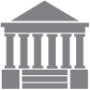 date 	timeat: 	 in 		court’s address	 room or departmentdocket/calendar or  judge/commissioner’s name1.2	The hearing is:[  ]	a threshold hearing.  At this hearing, the court will consider the apparent fitness of the parent(s) and interest in reinstatement of parental rights.[  ]	a hearing on the merits.  At this hearing the court will decide whether to deny or to grant conditionally the petition and enter a temporary order reinstating parental rights, placing the child with the parent for up to six months.[  ]	a review hearing.  At this hearing the court will review the child’s conditional placement with the parent and decide whether to order the reinstatement of parental rights to remain in effect and dismiss the dependency.II.  Order Regarding Notice2.1	The clerk of the court shall give notice of the hearing to the Department of Children, Youth, and Families.2.2	The Department of Children, Youth, and Families shall give notice of the hearing to:[  ]	the former parent whose parental rights are the subject of the petition.[  ]	any parent whose rights have not been terminated.[  ]	the child’s current foster parent, relative caregiver, guardian or custodian.[  ]	the child’s tribe: ___________________________________.Any person receiving notice may attend the hearing.Dated:  ___________________________	_________________________________________	Judge/Commissioner________________________________	________________________________________Signature of Child	Signature of Child’s Lawyer	________________________________________	Print Name	WSBA No.In Re:D.O.B.:  No:  Order re Notice of Hearing on Petition for Reinstatement of Terminated Parental Rights(OR)Clerk’s Action Required:  Paragraphs 1.1 and 2.1